BAB IIIPEMBAHASANSejarah MI Ahliyah 2 PalembangMadrasah Ibtidaiyah Ahliyah 2 Palembang yang didirikan pada tahun 1926 merupakan madrasah tertua di kota Palembang. Gedungnya telah diperbaiki menjadi permanent pada awal 2002, dan telah di resmikan oleh Gubernur Sumatera Selatan yang saat itu adalah H. Rosihan Arsyad, diresmikan pada tanggal 1 November 2002 (23 Syaban 1423 H). Saat ini Madrasah Ibtidaiyah Ahliyah 2 Palembang menggunakan kurikulum KTSP dan untuk kelas 2 dan 4 sudah menggunakan percobaan kurikulum 2013.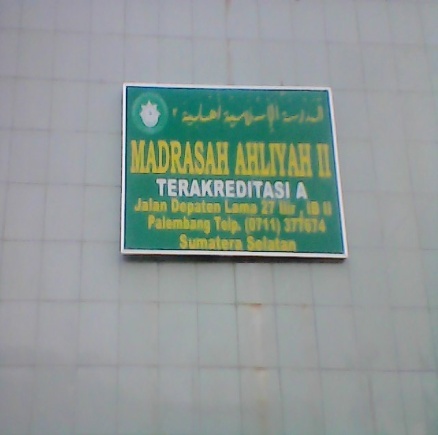 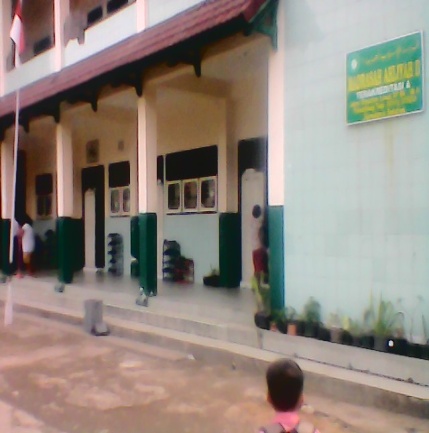 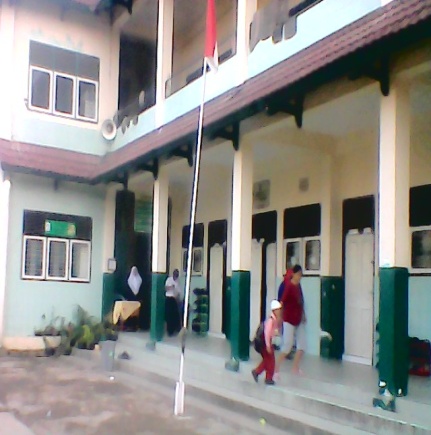 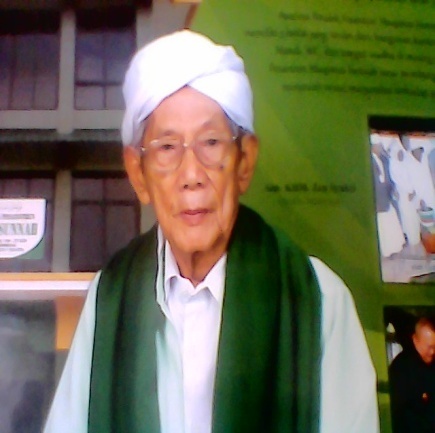 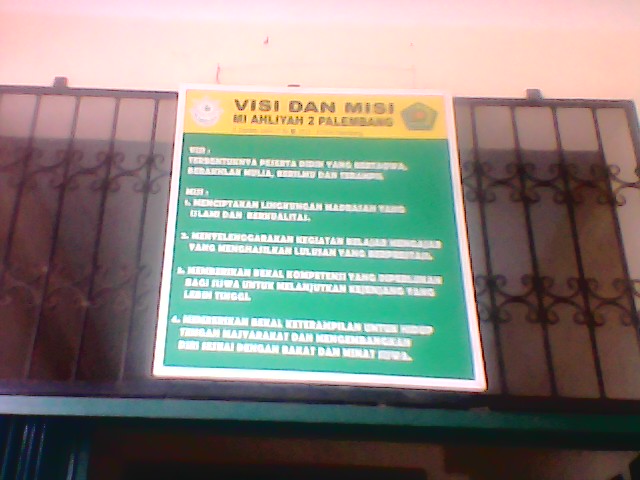 Visi dan Misi MI Ahliyah 2 PalembangVisi :Terbentuknya Peserta Didik Yang Bertaqwa, Berakhlak Mulia, Berilmu dan Terampil.Misi :Menciptakan lingkungan madrasah yang islami dan berkualitas.Menyelenggarakan kegiatan belajar mengajar yang menghasilkan lulusan yang berprestasi.Memberikan bekal kompetensi yang diperlukan bagi siswa untuk melanjutkan ke jenjang yang lebih tinggi.Memberikan bekal keterampilan untuk hidup di tengah masyarakat dan mengembangkan diri sesuai bakat dan minat siswa.TujuanMenghasilkan mutu lulusan yang cerdas dan mampu bersaing secara global.Menghasilkan lulusan yang berakhlak mulia.Menghasilkan tenaga kependidikan yang berakhlakul karimah.Mewujudkan lulusan yang berwawasan islami.Menghasilkan lulusan yang mampu membawa nama baik madrasahMenghasilkan lulusan yang mampu bersikap jujur dalam kehidupan.Menghasilkan lulusan yang ikhlas dalam kehidupan.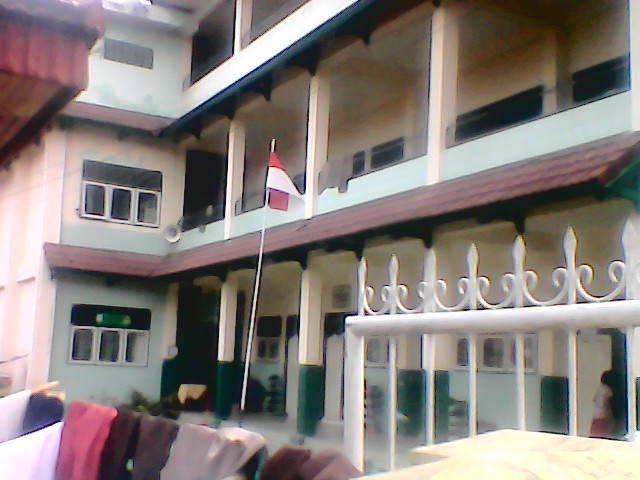 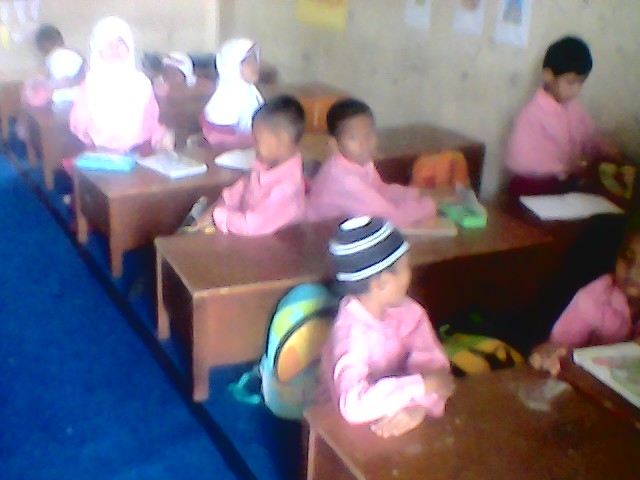 Gedung MI Ahliyah berlantai 3	  Anak MI Ahliyah 2 sedang belajar               dan   bermain di dalam kelas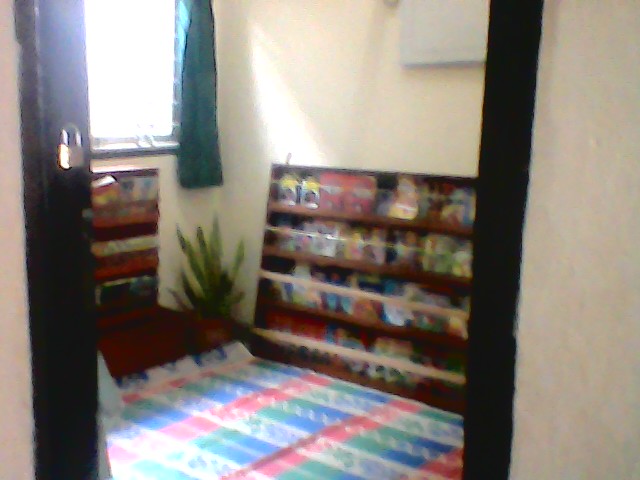 
         Ruang Perpustakaan di MI Ahliyah 2 PalembangKeadaan Sarana dan PrasaranaSarana dan prasarana pendidikan merupakan fasilitas yang sangat menunjang dalam kelancaran penyelenggaraan proses pembelajaran, sekaligus merupakan elemen yang sangat berpengaruh dalam pemgembangan kuantitas maupun kualitas suatu lembaga pendidikan.Sarana dan prasarana yang ada di Madrasah Ibtidaiyah Ahliyah 2 Palembang dapat dikatakan cukup lengkap. Adapun sarana dan prasarana yang dimiliki Madrasah Ibtidaiyah Ahliyah 2 Palembang adalah sebagai berikut: Gedung sekolah 1 buah Terdiri dari 3 lantaiSetiap siswa memiliki meja dan kursi.Guru dilengkapi dengan buku pegangan dan buku penunjang untuk kelancaran proses pembelajaran.Setiap kelas mempunyai :Meja, kursi guru dan taplak mejaLemari guruWhite board (papan putih)Perpustakaan dilengkapi buku-buku ilmiah, agama, dan cerita islam. Ruang UKS (Usaha Kesehatan Sekolah)Sarana Olahraga (badminton, kasti, Sepakbola, dan bola volly)1 WC Guru dan 5 WC SiswaTempat Wudhu dan Tempat Sholat (mushola)Kantin  menyediakan keperluan siswaRuang ekskulWaktu Belajar			: 07.30-12.30Kurikulum yang digunakan	           : KTSPKeunggulanMadrasah ini menerapkan system terpadu antara pendidikan umum dengan pendidikan agam. Keterpaduan ini meliputi muatan loka yaitu : Ilmu Kemasyarakatan, meliputi:Ratib, tahlil, sarofal anam/ngarakMuhadhoroh (praktik berpidato)Karate dari Inkanas (Institute Karatedo Nasional)Praktek Bahasa Arab mulai kelas 3 s.d kelas 6Kegiatan seni, meliputi : tari, maddingMarchingband Pramuka                   Shalat Berjama’ah                                                Mading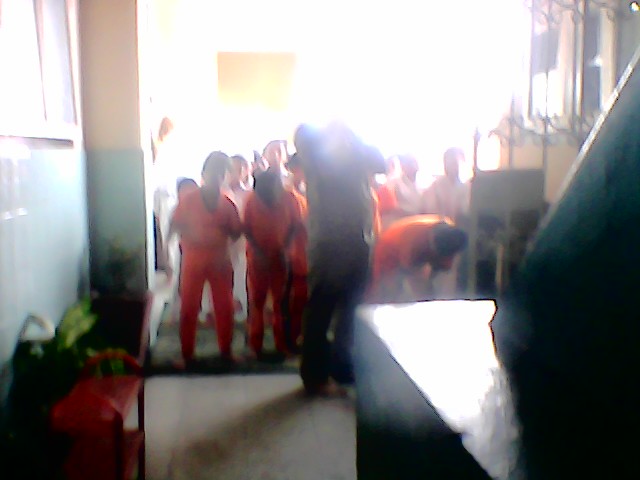 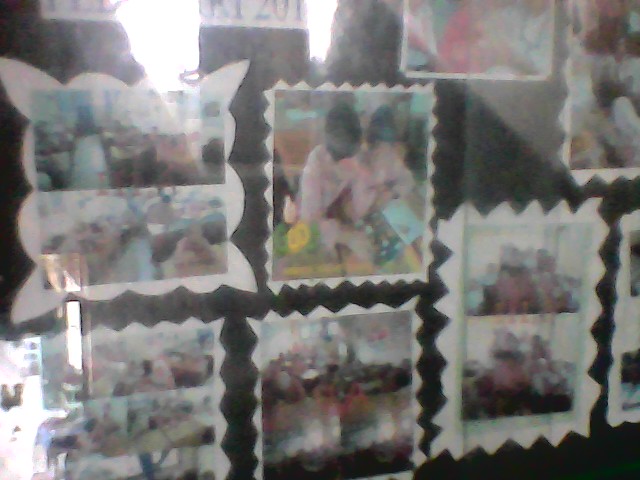 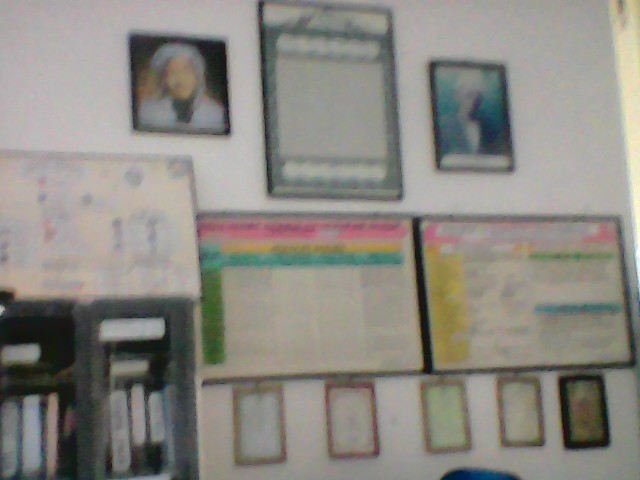 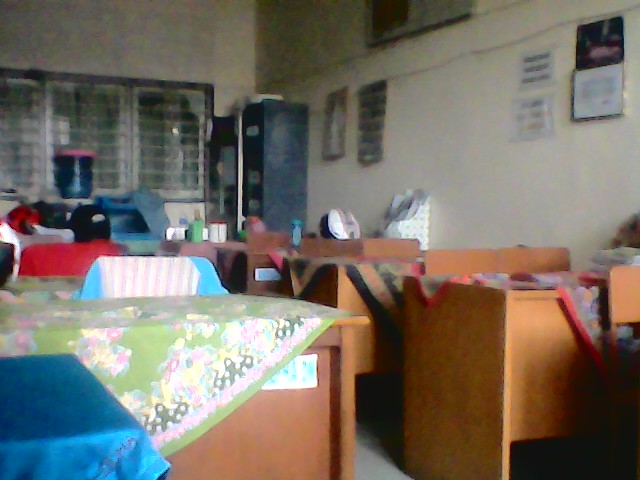 Ruang guru dan para karyawan di MI Ahliyah 2 Palembang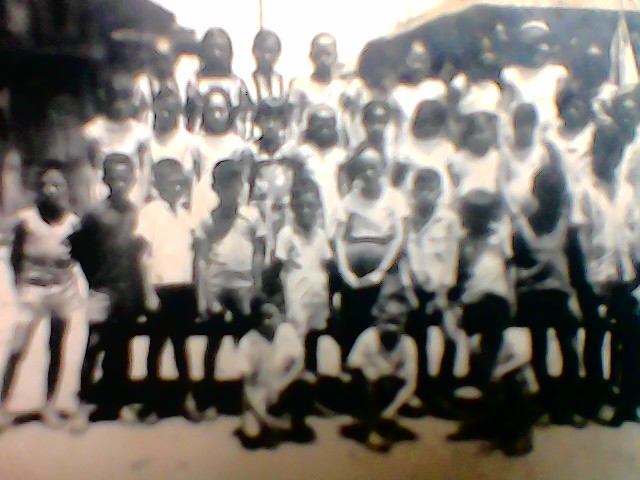 Foto kenang-kenangan bersama sebelum sekolah MI Ahliyah 2 di bangun menjadi gedung bertingkatTenaga PendidikMadrasah Ibtidaiyah Ahliyah 2 Palembang dipimpin dan diasuh oleh Izzah Zen Syukri, M.Pd. dengan dibantu oleh para guru, ustadz, ustadzah dari berbagai Perguruan Tinggi diantaranya:        - Universitas Sriwijaya                       - Universitas PGR  - IAIN Raden Fatah          - Bina Darma	STRUKTUR ORGANISASI SEKOLAHMADRASAH IBTIDAYAH AHLIYAH 2 PALEMBANGTAHUN PELAJARAN 2014-2015Dokumentasi MI Ahliyah 2 Palembang tahun ajaran 2014-2015Data Guru MI Ahliyah 2 PalembangTABEL 1DATA GURU MI AHLIYAH  2 PALEMBANGPERIODE 2014-2015Berdasarkan tabel data guru dan pegawai MI Ahliyah 2 di atas dapat disimpulkan bahwa hampir seluruh guru MI Ahliyah 2 telah memenuhi kualifikasi pendidikan yang sesuai dengan profesi guru yang sesuai dengan undang-undang guru dan dosen yaitu jumlah guru dan karyawan di MI Ahliyah 2 Palembang berjumlah 29 orang Laki-laki berjumlah 6,orang Perempuan berjumlah 23 orang,dilihat dari pendidikan terakhir guru MI Ahliyah 2 rata-rata sudah mendapat gelar S1 dan karyawan/karyawati MI Ahliyah 2 Palembang pendidkan terakhir SMA.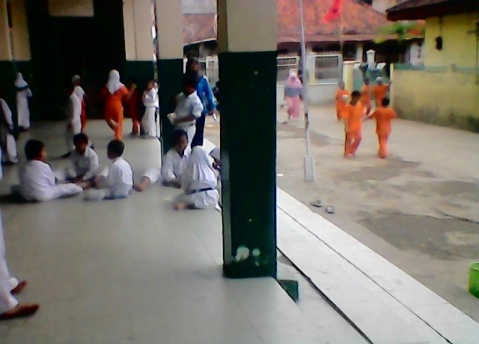 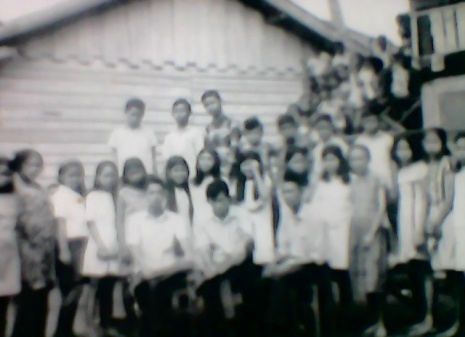                Siswa siswi MI Ahliyah 2                          Foto kenangan sekolah MI Ahliyah 2                   sedang beristirahat                                Sebelum dibangun menjadi gedung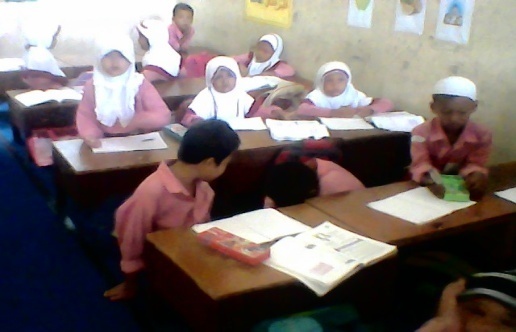                                                  Anak- anak di MI Ahliyah 2                                               sedang belajar di dalam kelasKeadaan SiswaAdapun siswa-siswi MI Ahliyah 2 Palembang berjumlah 581 orang, adapun rinciannya sebagai berikut :TABEL 2JUMLAH SISWA DI MI AHLIYAH 2 PALEMBANGPada tabel di atas dapat dipahami bahwa jumlah siswa MI Ahliyah 2 Palembang adalah 580 orang siswa. Dilihat dari rombongan belajar ada  25 rombel. Sedangkan dilihat dari masing-masing rombel kelas jumlah siswa yang paling banyak adalah kelas II dan jumlah yang paling sedikit adalah kelas VI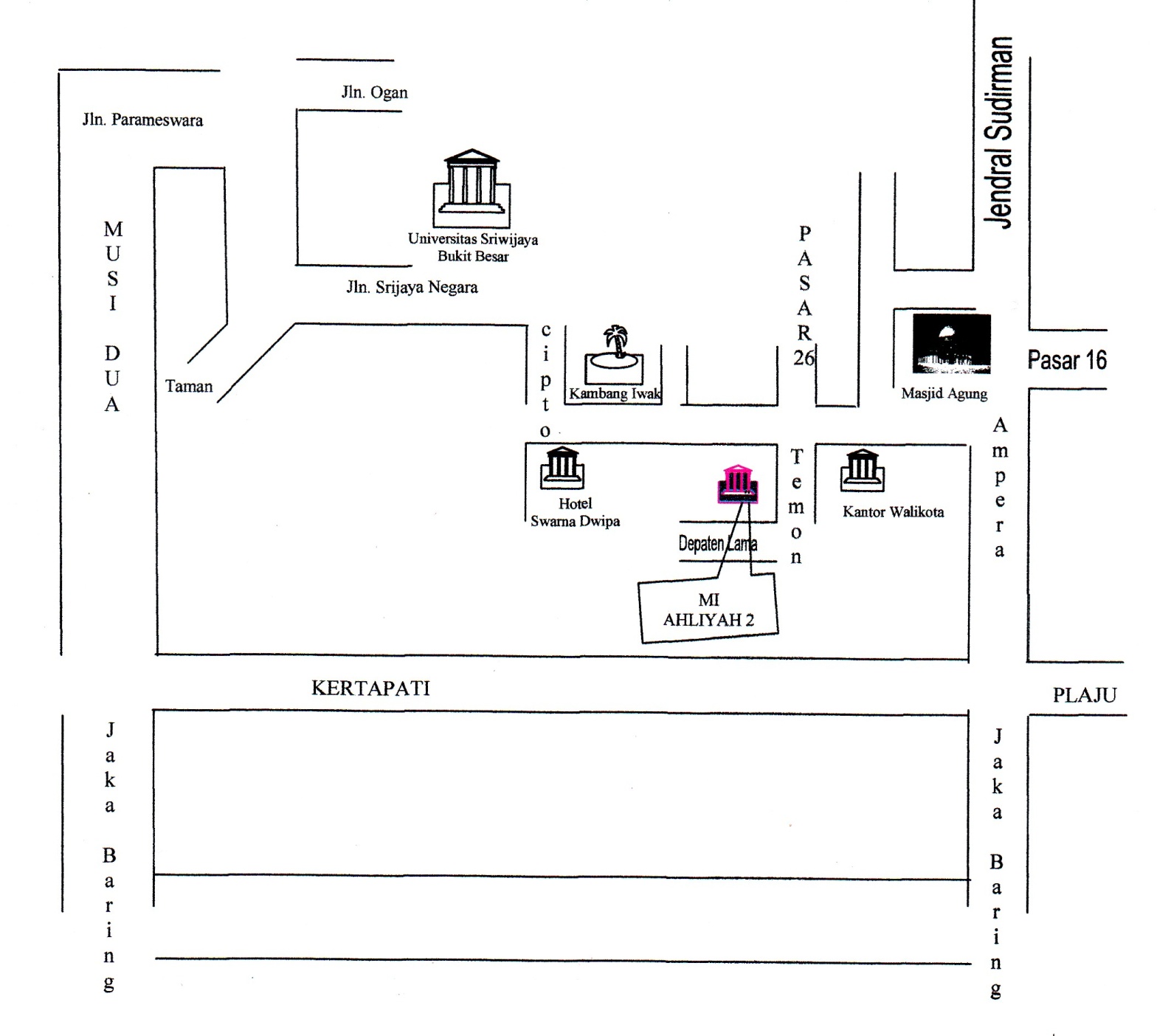 KEPALA YAYASANH.HUSNI THAMRIN YUNUSKEPALA MADRASAHIZZAH,M.Pd             KOR           DRAMBEN                   IBNUKOR. KARATE FIRMANKOR RODAT ERNAKOR. LTBB   ICAKOR. UKS HENNINONONAMAJABATANJENIS KELAMINPENDIDIKAN TERAKHIR11H.Husni Tamrin YunusKepala YayasanL22Izzah Zen Syukri, S.Pd.M.Pd.Kepala MadrasahPS.2 UNSRI33Alfha Desiana, S.Pd.Wakil Kepala SekolahGuru/Wali Kelas 5.BPS.1 PGRI44Fitri Sapta Dewi, S.Pd.ITata usaha/Wali Kelas 5.CPS.1 IAIN RF55Farida, S.Ag.Bendahara/Wali Kelas 3.CPS.1 IAIN RF66Henni, S.Pd.IGuru/Wali Kelas 1.A dan 2.APS.1 IAIN RF77Hellen Afriyani, S.Pd.Guru/Wali Kelas 3.BPS.1 PGRI88Sri Harfenny, S.Pd.Guru/Wali Kelas 1.B dan 2.BPS.1 UNSRI99Sri YaniGuru/Wali Kelas I.E dan 2.EPS.1 IAIN RF1010Mardiah, S.Pd.IGuru/Wali Kelas I.C dan 2.CPS.1 IAIN RF1111Leni Anggraini, S.Pd.I.Guru/Wali Kelas I.D dan 2.DPS.1 IAIN RF1212Dewi Asterina, S.Pd.Guru/Wali Kelas 6.BPS.1 PGRI1313Iin Farlina, S.Pd.Guru/Wali Kelas 3.DPS.1 PGRI1414Suyanto, S.Pd.Guru/Wali Kelas 3.ALS.1 PGRI1515Yuliani, S.Pd.IGuru/Wali Kelas 3.EPS.1 IAIN RF1616Reni Sulaimi, S.Pd.I.Guru/Wali Kelas 4.ALS.1 IAIN RF1717Husnul Utami, S.Pd.Guru/Wali Kelas 6.APS.1 UNSRI1818Piriyanto,S.Pd.IGuru/Wali Kelas 4.DLS.1 IAIN RF1919Nyayu Hafifah, S.Th.I.Guru/Wali Kelas 4.CPS.1 IAIN RF2020Desy  Sarmayanti, S.Pd.IGuru/Wali Kelas 4.BPS.1 IAIN RF2121Lianawaty, S.Pd.IGuru/Wali Kelas 6.CPS.1 IAIN RF2222Ica Jami’atul Hafizah, S.PdGuru/Wali Kelas 5.CPS.1 BINADARMA2323Indah Mulyaty,S.Pd.IGuru AgamaPS.1 IAIN RF2424Septian,S.PdGuru PenjasLS.1 BINA DARMA2525MaryamKepala PerpustakaanPMA2626R.A HalimahKepala Rumah TanggaP        MA2727R.M.AmancikKepala KeamananLMA2828Siti RobiahKepala KebersihanPSMA29Jasmadi Jasmadi Keamanan/SatpamLSMAKELASLAKI-LAKIPEREMPUANJUMLAHREKAP/KELAS1.A131225L =          63P=           56JML=    1201.B101525L =          63P=           56JML=    1201.C131124L =          63P=           56JML=    1201.D13720L =          63P=           56JML=    1201.E141226L =          63P=           56JML=    1202.A815232.B121325L  =         68P =          63JML=    1312.C171128L  =         68P =          63JML=    1312.D131427L  =         68P =          63JML=    1312.E181028L  =         68P =          63JML=    1313.A91221L =          56P =          46JML=    1023.B14822L =          56P =          46JML=    1023.C101020L =          56P =          46JML=    1023.D91221L =          56P =          46JML=    1023.E14			418L =          56P =          46JML=    1024.A121426L=          53P=          48JML=   101 4.B91423L=          53P=          48JML=   101 4.C18927L=          53P=          48JML=   101 4.D141125L=          53P=          48JML=   101 5.A13922L=          41P=          27JML=     685.B16723L=          41P=          27JML=     685.C121123L=          41P=          27JML=     686.A12820L=          37P=          21JML=     586.B14519L=          37P=          21JML=     586.C11819L=          37P=          21JML=     58JUMLAH318262580